Cavan County Council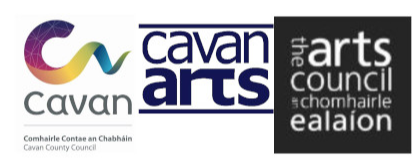 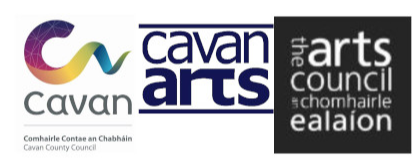 ARTISTS RESIDENCYGuidelines and Application Form (for Artists only)For residencies taking place up to January 2021Deadline for submission of completed application: Friday 31 January 2020 at 4pmTyrone Guthrie Residency 2020Cavan County Councils Arts Office in partnership with the Tyrone Guthrie Centre is now offering its annual residency opportunity for a practitioner in any art form to spend two weeks at the Tyrone Guthrie Centre artists' workplace, Annaghmakerrig, Co Monaghan.The aim of the Residency is to assist and encourage both established and emerging practitioners, in giving them an opportunity to work intensively on a project alongside others in a very unique environment.The Moth Residency 2020Cavan County Council Arts Office in partnership with The Moth is offering a week-long residency at The Moth Retreat, Co. Cavan, two emerging artists in literature and the visual arts, the artists can include; playwrights and songwriters. The selection to be made by The Moth will be based on the information provided in the application and the project(s) they intend to undertake during their residency. Previous achievements may also be taken into consideration. The selected practitioner residency should take place by 31 January 2021.Practitioners should apply by returning a completed application form, an up to date C.V., samples of recent work and an outline of the project they intend to undertake at The Moth Retreat. Please NoteThe assessment and quality of your application will be adjudicated by a panel.Applicants are notified approximately six weeks after the closing date.Support material is essential to each application. If you wish for the return of any submitted material please ensure that you have enclosed a stamped addressed envelope for this purpose.  Please do not submit original artworks.Unsuccessful applications will be held on file for a period of 1yearSuccessful applications will be held on file for a period of 5 yearsLate applications cannot be accepted.Residency Awards Application FormSupporting documentation must be included for the assessment of your application. Your application will be scored using the following criteria and weighting:Experience and track record of artists						25 Benefits to ongoing professional development and arts practice of the artist.	25The quality of the proposal.								25The quality of the proposed project.							25Please note : Applications for The Moth Residency will be scored directly by The Moth. Freedom of Information Statement: Cavan County Council is covered by Freedom of Information Act 2014, which provides members of the public with the rights to access information held by public bodies to the greatest extent possible, consistent with the public interest and right to privacy. This means that details contained in applications and supporting documents may, on request, be released to third parties.	Read and acceptGDPR: The purpose for processing your data is to process your application for 2019 Arts Development Awards by Cavan County Council Arts Office. This information you provide will be assessed by a panel made up of staff of Cavan County Council and external invited specialists. Your information will be retained for five years if you are granted an award and for one year if your application is unsuccessful. If you do not furnish the personal data requested, the Arts Office will not be able to process your application.	Read and acceptMailing ListIf you wish to be included in the Cavan Arts Office Database in order to receive information on upcoming events, projects or opportunities please tick the boxes below. You can have your details removed from this Database at any time by contacting the Arts Office Email	     Post	        SMS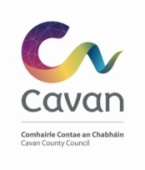 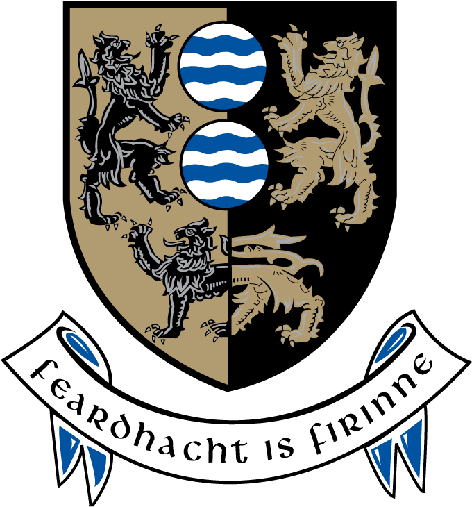 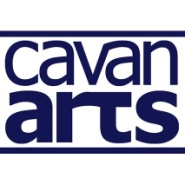 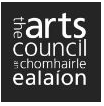 Name of Applicant:        Name of Applicant:        Contact Address (all correspondence will be sent to this address)Contact Address (all correspondence will be sent to this address)Tel :       Mob :      Email :      Web: www     Please tick the box below confirming the award you wish to apply for:Tyrone Guthrie Residency 2020    	     The Moth Residency 2020    	Please tick the box below confirming the award you wish to apply for:Tyrone Guthrie Residency 2020    	     The Moth Residency 2020    	Please give a short description of your art practice (max 50 words)Please describe how this Award would contribute to your development as an artist. This may include your objectives, activities, collaborations and other relevant information. (max 300words)Supporting DocumentationPlease TickCurriculum Vitae CDs / DVDs / MP3 / publications or appropriate linksOther (programmes, photographs, catalogues and other printed or published matters of any medium.)Have you previously received support from Cavan County Council Arts Office? If so, please include a summary in your submission.